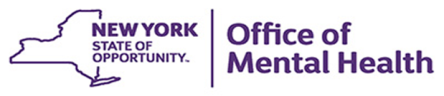 Physical PlantPhysical Plant1.	Identification of Applicanta.	Applicant’s Name: 1.	Identification of Applicanta.	Applicant’s Name: b.	Applicant’s Address: b.	Applicant’s Address: 2.	Property InformationAddress of Proposed Premises: Owner of Premises:             Name:                                                                Address: 3.	For Leased PropertyTerm of Lease Agreement: Effective Date of Lease:                    Is Lease Renewable:  YES       NOAnnual Rental Cost per Sq. Ft.            $   Approximate Size of Property            Sq. Ft.Estimated Total Rental Cost per year:            $d.Building Size:Number of Floors: Total Sq. Ft. in Building: Sq. FtIdentify Floors to be Used: Amount of Space to be Used:  Sq. Ft.Estimated Applicant’s Cost for Capital Improvement:            $Applicant’s Method of Financing Capital Costs:    Included in Lease Agreement    Applicant’s Cash Investment    Other (specify): Attach Copy of Proposed LeaseOffice Space - Submit plan showing room arrangement, dimensions, and proposed use of rooms and space.  Describe proposed renovations if applicable.Office Space - Submit plan showing room arrangement, dimensions, and proposed use of rooms and space.  Describe proposed renovations if applicable.Certificate of Occupancy - Submit a Certificate of Occupancy or equivalent document from local buildings jurisdiction.Certificate of Occupancy - Submit a Certificate of Occupancy or equivalent document from local buildings jurisdiction.Readiness Review - complete a site visit by OMH Field Office staff prior to issuance of an operating certificate..Readiness Review - complete a site visit by OMH Field Office staff prior to issuance of an operating certificate..